_______________________________________________________ 											12th September 2019Dear Parents,Letters home this weekDinner MoneyNetball ClubRoald Dahl WeekThe children have been really enjoying Roald Dahl week this week. Not only has it given them the chance to learn more about the author and his writing but also they have enjoyed working with different children and teachers. I know for most of them the highlight was the trip. Don’t forget that children should come dressed up as their favourite Roald Dahl character tomorrow.ComputingYou may have heard that we are teaching computing differently this term for classes 3 & 4. We will be using an educational company who have sent us a teacher and resources to help us broaden the children’s knowledge. Do ask your children about what they have been doing.MusicClass 4 are learning djembe drums this term. If anyone would like an individual lesson after school, do let the office know.  We will be in touch with parents who have already expressed an interest in drumming as well as in recorder lessons next week. Meet the TeacherNext week we have our “Meet the Teacher” sessions. Please arrive at 8.30am at the side entrance to the school, nearest to the hall. Siblings will be looked after in the playground.Monday – Class 2Tuesday – Class 3Wednesday – Class 4These are very useful sessions for both parents and teachers so do come along if you can.Medical FormsAs it is the start of the new school year, we are reviewing the healthcare plans we have for individual children. Parents who have identified that their child has a medical need or allergy were sent Healthcare Plans to complete via email yesterday. For any parents that didn’t receive a form but have a child with a medical need or allergy that the school needs to be aware of, please contact the Office who will give you a copy of the form to complete.Flu VaccinationThe NHS provide flu vaccination in school for all children in Reception through to Year 6. Attached is a letter explaining the process as well as a consent form. The vaccination will take place on Wednesday 16th October and we need the consent forms back by Friday 27th September if you would like your child to receive the vaccination.ClubsA reminder that clubs start next week. Details of clubs were sent out last week and can also be found on the school website under the Pupils tab.Some parents have had difficulty booking onto the Technology club, please use the following link: https://nextthing.typeform.com/to/QCbnty and please note that the club will run from 3.15-4.15pm.Yours sincerelyCharis GeogheganHeadteacherAutumn Term 2019 – Key Dates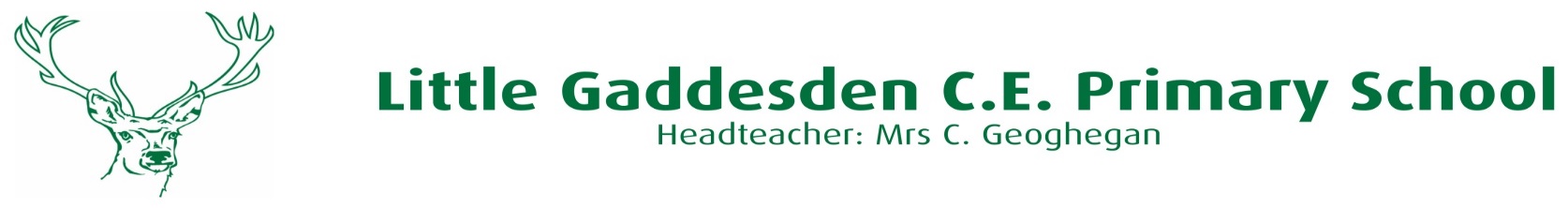 Monday 9th SeptemberClass 2 Trip to Roald Dahl Gallery, AylesburyTuesday 11th SeptemberClass 3 & 4 Trip to Roald Dahl Museum, Great MissendenMonday 16th SeptemberClass 2 – Meet the Teacher 8.30amTuesday 17th SeptemberClass 3 – Meet the Teacher 8.30amWednesday 18th SeptemberClass 4 Meet the Teacher 8.30amTuesday 8th OctoberHarvest Service at Little Gaddesden Church, 9.15amWednesday 16th October Flu Nasal Spray Reception –Yr 6Wednesday 23rd OctoberDaytime Parent ConsultationsThursday 24th OctoberEvening Parent ConsultationsThursday 24th OctoberSchool PhotographerFriday 25th OctoberINSET day – School closedMonday 28th October – Friday November 1stHalf-term – School Closed